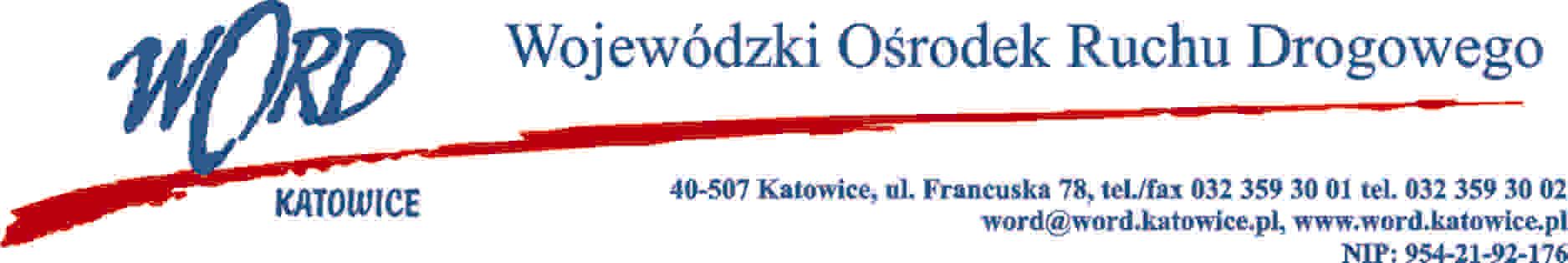 D.RK.110.47.PH.2022Katowice, 21.11.2022 r.OGŁOSZENIE O NABORZE NA STANOWISKO SPRZĄTACZKI NA CZS ZASTĘPSTWA
W ODDZIALE TERENOWYM  KATOWICE
 WOJEWÓDZKIEGO OŚRODKA RUCHU DROGOWEGO W KATOWICACHWojewódzki Ośrodek Ruchu Drogowego w Katowicach z siedzibą ul. Francuska 78, ogłasza nabór 
na stanowisko sprzątaczki na czas zastępstwa od 1 grudnia 2022r w OT Katowicach.Szczegóły naboru:Stanowisko: sprzątaczka.Miejsce wykonywania pracy: Wojewódzki Ośrodek Ruchu Drogowego w Katowicach, 
oddział terenowy Katowice, ul. Francuska 78.Wymiar czasu pracy: pełny etat.Podstawa zatrudnienia: umowa o pracę na czas zastępstwa z możliwością przedłużenia umowy.Praca w systemie dwuzmianowym.Wymagania niezbędne:wykształcenie zasadnicze zawodowe lub podstawowe ;pracowitość;stan zdrowia umożliwiający pracę na stanowisku sprzątaczka;umiejętność dobrej organizacji pracy;odpowiedzialność za powierzone mienie;sumienność i zaangażowanie w wykonywaniu obowiązków.Wymagania dodatkowe:mile widziane doświadczenie na podobnym stanowisku;umiejętność pracy w zespole;dobra kondycja fizyczna.Zakres wykonywanych zadań:bieżące sprzątanie pomieszczeń biurowych, gospodarczych, sal egzaminacyjnych, pomieszczeń higieniczno-sanitarnych, kuchni oraz korytarzy;utrzymanie w należytym porządku terenów wokół budynku (plac manewrowy, chodniki, tereny zielone);praca na poziomach wzniesionych ponad 1 m nad podłogą (mycie okien);właściwe przechowywanie i racjonalne zużycie sprzętu oraz środków czystości;dbałość o urządzenia oraz sprzęt do utrzymania czystościZakres czynności zostanie szczegółowo określony przez bezpośredniego przełożonego.Wymagane dokumenty:Curriculum Vitae;List motywacyjny;Kserokopie dokumentów potwierdzających posiadane wykształcenie;Kserokopie dokumentów potwierdzających  posiadany staż pracy;Podpisana zgoda na przetwarzanie danych osobowych (Załącznik nr 1);Kwestionariusz dla osoby ubiegającej się o zatrudnienie (Załącznik nr 2);
Wszystkie złożone dokumenty aplikacyjne powinny być podpisane przez kandydata. 
Termin i miejsce składania dokumentów:Dokumenty aplikacyjne należy składać za pośrednictwem poczty lub osobiście w sekretariacie Wojewódzkiego Ośrodka Ruchu Drogowego w Katowicach, ul. Francuska 78, 40-507 Katowice.Dokumenty aplikacyjne powinny być złożone w zaklejonej, podpisanej i nieprzeźroczystej kopercie z  dopiskiem „Dokumenty aplikacyjne na stanowisko sprzątaczka”.Termin składania ofert upływa z dniem 30 listopada 2022 r. o godz. 12:00. Oferty niekompletne lub otrzymane po terminie nie będą rozpatrywane.Pozostałe informacje:Rozpatrzenie ofert nastąpi przez powołaną Komisję Rekrutacyjną.Informacja o terminie rozmowy kwalifikacyjnej z wybranymi kandydatami zostanie przekazana telefonicznie.Rozmowa kwalifikacyjna zostanie przeprowadzona przez Dyrektora WORD oraz Przewodniczącego Komisji Rekrutacyjnej.Ostateczną decyzję o wyborze i zatrudnieniu kandydata podejmuje Dyrektor.Informacja o wynikach naboru zostanie upowszechniona na BIP oraz stronie internetowej WORD.Sporządził:Zatwierdził: